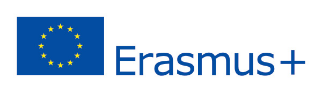 DWM/ Erasmus+ / NFZ / .. / 2024-2025                                  Białystok, dn. ……..DANE OSOBOWE STUDENTA ZAŚWIADCZENIENiniejszym zaświadcza się, że wyżej wymieniony/a student/ka został/a zakwalifikowany/a na studia w: ………………………………………………………………………………..(nazwa instytucji przyjmującej, kraj)w roku akademickim 2024/25 w terminie od …………. do …………………., jako stypendysta/ka programu ERASMUS+. Zaświadczenie wydaje się celem przedłożenia  w  Oddziale Wojewódzkim NFZ.                                                     ……………………….………………………………...           Podpis pracownika  Działu Współpracy MiędzynarodowejNazwisko:Imię/Imiona:Data urodzenia:Miejsce urodzenia:Adres zameldowania:Wydział:Kierunek:Numer legitymacji studenckiej: